جلسه به منظور بررسی و داوری 6 عنوان و یک پروپوزال برگزار گردید، و مصوبات ذیل در مورد هر کدام به تصویب رسید.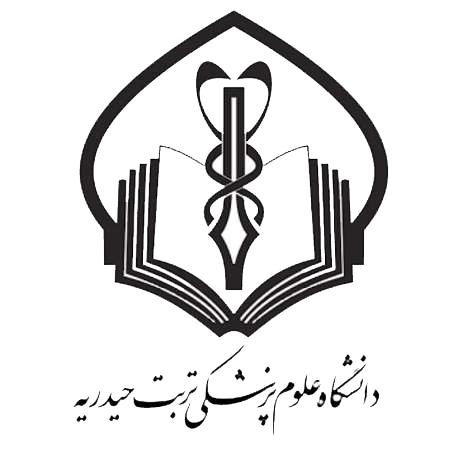 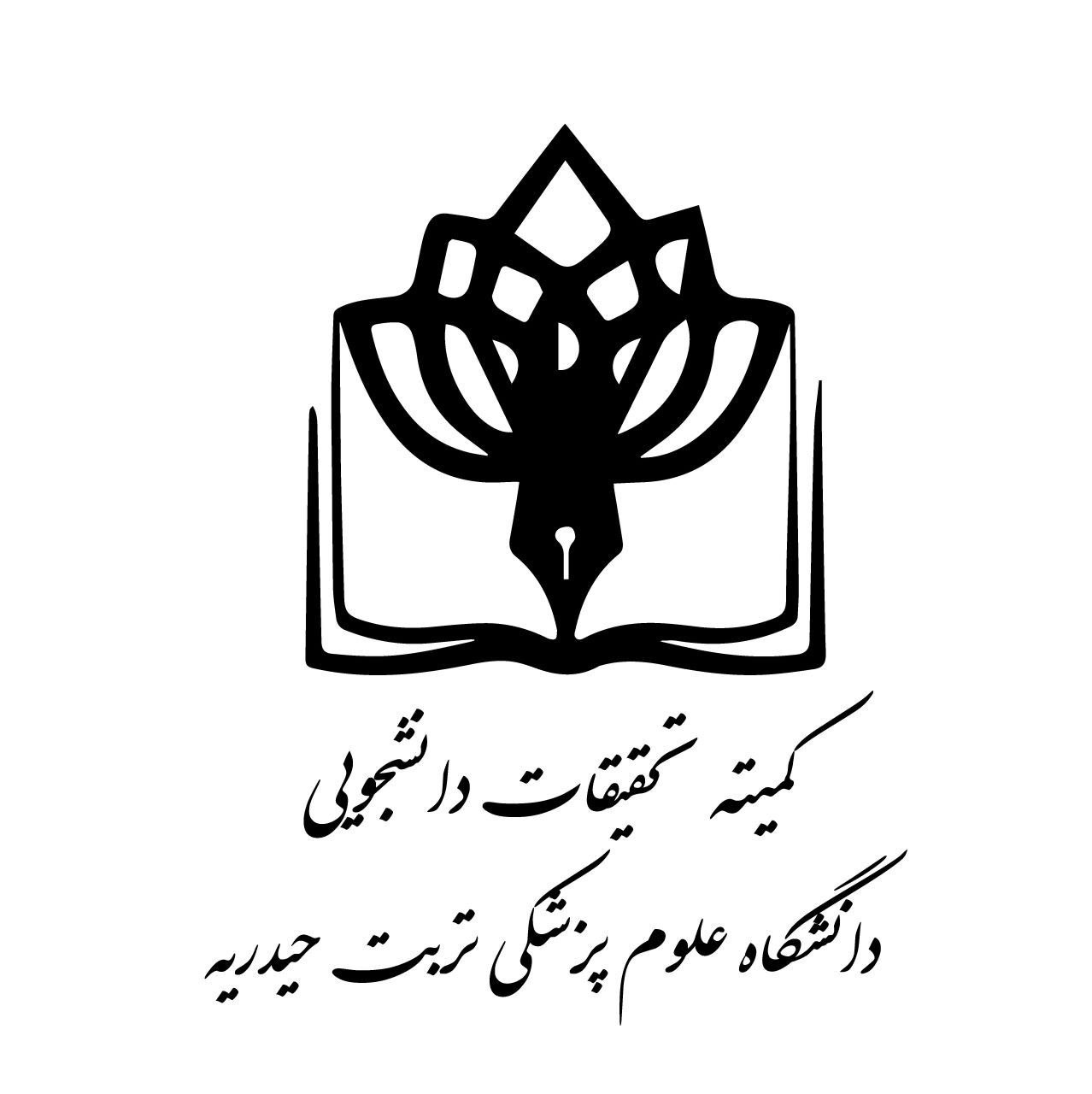 موضوع: کارگاه های پاییزهدر جلسه ای که در تاریخ 28/07/97 با حضور سرپرست، دبیر و 9 نفر از اعضای شورای مرکزی برگزار گردید، در ابتدا سرکار خانم مهلا رضایی، دبیر کمیته تحقیقات دانشجویی عناوین پیشنهادی جهت ارائه در سه ماهه سوم 1397 گزارش کرد.در ادامه سرکار خانم دکتر عسکریان دعوت نامه همکاری از طریق اتوماسیون مستقل کمیته تحقیقات به تمامی اعضای محترم هیئت علمی ارسال نمودند. هر یک از مسئولین محترم کمیته تحقیقات از مسئولیت مربوطه  اگاه شدند.ظرفیتزمان برگزاریبرگزار کننده (مدرس)عنوان کارگاهکارگاه روش تحقیق(در هر ترم 1-2 کارگاه)کارگاه روش تحقیق(در هر ترم 1-2 کارگاه)کارگاه روش تحقیق(در هر ترم 1-2 کارگاه)شيوه جستجوي علمي و آشنایی با موتور های جستجو(در هر ترم 1-2 کارگاه)شيوه جستجوي علمي و آشنایی با موتور های جستجو(در هر ترم 1-2 کارگاه)کارگاه آمار مقدماتیSPSS مقدماتیطراحی پوستر علمی با POWER POINTکارگاه نحوه ارائه مقاله در کنگره ها (سخنرانی وپوستر)اخلاق در پژوهشکارگاه های پیش نیاززمان برگزاریبرگزار کنندهعنوان کارگاهکارگاه SPSS   پیشرفتهکارگاه مقاله نویسیکارگاه پروپوزال نویسیترسیم نقشه مفهومیکارگاه مرور سیستماتیک (systematic review)کارگاه آشنایی با مطالعات تحلیلی ( موردی-شاهدی و همگروهی)کارگاه آشنایی با مطالعات مشاهده ای توصیفیکارگاه نحوه نگارش، ارسال و چاپ مقالهحاضرین در جلسه:سرپرست کمیته تحقیقات دانشجویی: سرکار خانم دکتر سیعده عسکریاندبیر: سرکار خانم مهلا رضاییاعضای شورای مرکزی: خانم مریم خاکبازآقایان: حسین بختیاری، معین علیشاهی، سعید فاضلی، سجاد فدوی، میثم یوسف زاده، حمید فلاحت، مهدی رستکار مقدم، حامد طهماسبی